NARAVNA ŠTEVILAIN={1,2,3,4,5,6…}         množica naravnih številvsako naravno št.ima naslednikaRAČUNSKE OPERACIJE			               (sumanda                   suma)a) SEŠTEVANJE – je predpis (a,b) a+b   -vsota         (a,b-seštevamca   |   a+b = vsota)b) MNOŽENJE – predpis (a,b)  a.b    -produkt	       (a,b-faktorja      |       a.b produkt)ZAKON O ZAMENJAVI ČLENOVZAKON O ZAMENJAVI ČLENOVa + b = b + akomutativnost vsotea . b = b . akomutativnost množenjaZAKON O ZDRUŽEVANJU ČLENOVZAKON O ZDRUŽEVANJU ČLENOV(a + b) + c = a + (b + c)asociativnost vsote(a . b) . c = a. (b . c)asociativnost množenjaZAKON O RAZČLENJEVANJU – POVEZOVANJU VSOTE IN MNOŽENJAZAKON O RAZČLENJEVANJU – POVEZOVANJU VSOTE IN MNOŽENJAa (b + c) = ab + acdistributivnosta (b + c) = ab + acdistributivnost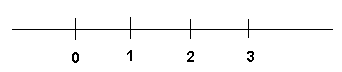 